ТГУ автоматизирует диагностику систем вентиляцииТольяттинский государственный университет (ТГУ) получил грант Инновационного фонда Самарской области в объёме 2,7 млн рублей на разработку и внедрение собственной системы диспетчеризации и предиктивной диагностики работы вентиляционных систем на ведущем российском предприятии по производству энергоэффективного климатического оборудования «Евровент».Грант опорный вуз получит по итогам открытого конкурса проектов Инновационного фонда Самарской области. Конкурс прошёл по двум направлениям: IT (цифровые решения) и технологические решения в аэрокосмической сфере. Партнёром Тольяттинского госуниверситета и площадкой для внедрения «Системы диспетчеризации и предиктивной диагностики вентиляционных систем» выступила компания «Евровент». «У нас есть большой опыт в создании алгоритмов для обработки различных информационных данных. Именно поэтому наш конкурсный проект решил поддержать, в том числе финансово, давний индустриальный партнёр опорного вуза – компания «Евровент». Это означает одно – мы делаем только востребованную работу», – подчёркивает Сергей Петерайтис.Сегодня с помощью предиктивной аналитики на основе цифровых данных можно эффективно контролировать работу вентиляционной системы: проводить её техническое обслуживание, существенно повышать КПД вентиляционных установок, значительно (на 60-70%) снижать эксплуатационные затраты. Всё это с одной целью – определять изменения текущего состояния работоспособности всей системы вентиляции, вовремя реагировать на изменения и предотвращать её сбои, поломки и даже аварии.Основная задача учёных Тольяттинского госуниверситета – разработать и внедрить алгоритмы сбора и анализа данных, поступающих от специализированных датчиков, встроенных в систему вентиляции. «Именно на основе грамотных алгоритмов вентиляционная система сможет в автоматическом режиме давать заключения о работе – это самое сложное», – поясняет Сергей Петерайтис.Общий объём финансовой поддержки опорного ТГУ из внебюджетных инвестиций составит почти 3,5 миллиона рублей, включая не только грант инновационного фонда Самарской области объёмом 2,7 млн рублей, но и 750 000 рублей софинансирования от «Евровента», который получит перспективную разработку учёных ТГУ после разработки и внедрения.Напомним, Тольяттинский госуниверситет и ООО «НТЦ Евровент» более 10 лет сотрудничают по различным направлениям в области производства инновационных вентиляционных систем. Реализация проекта будет проходить на кафедре «Энергетические машины и системы управления» Тольяттинского госуниверситета, заведующий кафедрой Денис Павлов выступит научным руководителем по гранту.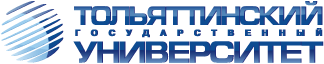 ТольяттиБелорусская, 148 8482 54-64-148 8482 53-93-92press.tgu@yandex.ru